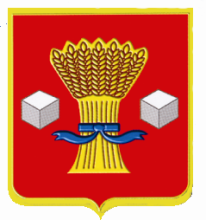 АдминистрацияСветлоярского муниципального района Волгоградской областиПОСТАНОВЛЕНИЕот 15.12.2021                       № 2238Об утверждении Порядка санкционированиярасходов муниципальных бюджетныхучреждений  и муниципальных автономныхучреждений, лицевые счета которым открыты в территориальном органе Федеральногоказначейства, источником финансового обеспечения которых являются субсидии, полученные  в соответствии с абзацем вторым                 пункта 1статьи 78.1 и статьей 78.2Бюджетного кодекса Российской ФедерацииВ соответствие с частями 3.7 и 3.10 статьи 2 Федерального закона от 03.11.2006 № 174-ФЗ «Об автономных учреждениях», частью 16 статьи 30 Федерального закона от 08.05.2010 № 83-ФЗ «О внесении изменений в отдельные законодательные акты Российской Федерации в связи с совершенствованием правового положения государственных (муниципальных) учреждений», руководствуясь Уставом Светлоярского муниципального района Волгоградской области, Уставом Светлоярского городского поселения Светлоярского муниципального района Волгоградской области,п о с т а н о в л я ю:Утвердить Порядок санкционирования расходов муниципальных бюджетных учреждений и муниципальных автономных учреждений, лицевые счета которым открыты в территориальном органе Федерального казначейства, источником финансового обеспечения которых являются субсидии, полученные в соответствии с абзацем вторым пункта 1 статьи 78.1 и статьей 78.2 Бюджетного кодекса Российской Федерации (далее – Порядок) согласно приложению. Постановление администрации Светлоярского муниципального района Волгоградской области от 21.09.2012 № 1712 «Об утверждении порядка санкционирования расходов муниципальных учреждений Светлоярского муниципального района, источником финансового обеспечения которых являются субсидии, полученные в соответствии с абзацем вторым пункта 1 статьи 78.1 Бюджетного кодекса Российской Федерации» (в ред. от 31.10.2012 № 2031) признать утратившим силу.Настоящее постановление вступает в силу с 01.01.2022.Отделу по муниципальной службе, общим и кадровым вопросам администрации Светлоярского муниципального района (Иванова Н.В.) разместить настоящее постановление в сети Интернет на официальном сайте Светлоярского муниципального района Волгоградской области.Отделу бюджетно-финансовой политики (Коптева Е.Н.) разместить настоящее постановление в сети Интернет на финансовом портале Светлоярского муниципального района Волгоградской области.Контроль над исполнением настоящего постановления возложить на заместителя главы Светлоярского муниципального района Волгоградской области Подхватилину О.И.Глава муниципального района                                                           Т.В. РаспутинаАбраменко Е.Н.Порядоксанкционирования расходов муниципальных бюджетных учреждений и  муниципальных автономных учреждений, лицевые счета которым открыты в территориальном органе Федерального казначейства,источником финансового обеспечения которых являются субсидии,полученные в соответствии с абзацем вторым пункта 1 статьи 78.1и статьей 78.2 Бюджетного кодекса Российской Федерации1. Настоящий Порядок устанавливает правила санкционирования территориальным органом Федерального казначейства расходов муниципальных бюджетных учреждений и муниципальных автономных учреждений (далее - учреждения), источником финансового обеспечения которых являются субсидии, предоставленные учреждениям в соответствии с абзацем вторым пункта 1 статьи 78.1 Бюджетного кодекса Российской Федерации, и субсидии на осуществление капитальных вложений в объекты капитального строительства муниципальной собственности Светлоярского муниципального района Волгоградской области, Светлоярского городского поселения Светлоярского муниципального района Волгоградской области (далее – Светлоярского муниципального района (Светлоярского городского поселения) или приобретение объектов недвижимого имущества в муниципальную собственность Светлоярского муниципального района (Светлоярского городского поселения) в соответствии со статьей 78.2 Бюджетного кодекса Российской Федерации  (далее - целевые субсидии).2. Учет операций по санкционированию расходов учреждения, источником финансового обеспечения которых являются целевые субсидии (далее - целевые расходы), осуществляется на лицевом счете, предназначенном для учета операций со средствами, предоставленными учреждениям из бюджета Светлоярского муниципального района (Светлоярского городского поселения) в виде субсидий на иные цели (далее - отдельный лицевой счет). 3. Санкционирование целевых расходов осуществляется на основании направленных в орган Федерального казначейства (далее – орган Федерального казначейства) по месту открытия учреждению отдельного лицевого счета Сведений об операциях с целевыми субсидиями на 20__ год (далее - Сведения) (приложение № 1 к настоящему Порядку), сформированных учреждением.  4. Сведения, сформированные учреждением, подписываются руководителем учреждения или иным лицом, уполномоченным действовать от имени учреждения (далее - иное уполномоченное лицо учреждения), и утверждаются руководителем органа местного самоуправления, осуществляющего функции и полномочия учредителя в отношении учреждения (далее - орган-учредитель), или лицом, уполномоченным действовать от имени органа-учредителя (далее - уполномоченное лицо органа-учредителя).Сведения предоставляются на бумажном носителе с одновременном представлением в электронном виде.5. В Сведениях по каждой целевой субсидии указываются суммы планируемых поступлений и выплат по соответствующим кодам (составным частям кодов) бюджетной классификации Российской Федерации (далее - код бюджетной классификации).В Сведениях по каждой целевой субсидии указывается код целевой субсидии, определенный в соответствии с Перечнем кодов целевых субсидий, предоставляемых муниципальным бюджетным учреждениям и муниципальным автономным учреждениям в соответствии с абзацем вторым пункта 1 статьи 78.1 и статьей 78.2 Бюджетного кодекса Российской Федерации, приведенным в приложении № 2 к настоящему Порядку (далее - Перечень кодов субсидий, код субсидии).6. При внесении изменений в показатели Сведений учреждение формирует новые Сведения, в которых указываются показатели с учетом внесенных изменений, в соответствии с положениями настоящего Порядка.В случае уменьшения органом-учредителем планируемых поступлений или выплат сумма поступлений целевой субсидии, включая разрешенный к использованию остаток данной целевой субсидии, и сумма планируемых выплат, указанные в Сведениях (с учетом вносимых изменений), не должны быть меньше сумм фактических выплат, отраженных на отдельном лицевом счете на дату внесения изменений в Сведения по соответствующему коду субсидии.7. Основанием для разрешения использования сложившихся на начало текущего финансового года остатков целевых субсидий прошлых лет, являются утвержденные органом-учредителем Сведения, содержащие информацию об остатках субсидий, в отношении которых согласно решению органа-учредителя, принятому в установленном администрацией Светлоярского муниципального района Волгоградской области порядке, подтверждена потребность в направлении их на цели, ранее установленные условиями предоставления целевых субсидий (далее - разрешенный к использованию остаток целевых средств). До получения Сведений, предусмотренных настоящим пунктом, орган Федерального казначейства учитывает не использованные на начало текущего финансового года остатки целевых субсидий прошлых лет, потребность в использовании которых не подтверждена, на отдельном лицевом счете без права расходования.Сумма разрешенного к использованию остатка целевой субсидии, указанная в представленных в соответствии с настоящим пунктом Сведениях, не должна превышать сумму остатка соответствующей целевой субсидии прошлых лет, учтенной на отдельном лицевом счете по состоянию на начало текущего финансового года без права расходования по соответствующему коду субсидии.8. Основанием для разрешения использования сумм возврата средств по выплатам, произведенным учреждениями за счет целевых субсидий до начала текущего финансового года, в отношении которых согласно решению органа-учредителя подтверждена потребность в направлении их на цели, ранее установленные целями предоставления целевых субсидий (далее - суммы возврата дебиторской задолженности прошлых лет), являются утвержденные органом-учредителем Сведения, содержащие информацию о разрешенной к использованию сумме возврата дебиторской задолженности прошлых лет.До получения Сведений, предусмотренных настоящим пунктом, орган Федерального казначейства учитывает суммы возврата дебиторской задолженности прошлых лет, потребность в использовании которых не подтверждена, на отдельном лицевом счете без права расходования.Суммы возврата дебиторской задолженности прошлых лет, потребность в которых подтверждена, указанные в Сведениях, предусмотренных настоящим пунктом, не должны превышать суммы дебиторской задолженности прошлых лет, учтенные на отдельном лицевом счете без права расходования по соответствующему коду субсидии.9. Орган Федерального казначейства осуществляет проверку Сведений на соответствие требованиям, установленным пунктами 5 - 9 настоящего Порядка, и в случае положительного результата проверки не позднее рабочего дня, следующего за днем поступления Сведений, отражает показатели Сведений на отдельном лицевом счете учреждения.В случае если Сведения не соответствуют требованиям, установленным пунктами 5 - 9 настоящего Порядка, орган Федерального казначейства в срок, установленный абзацем первым настоящего пункта, направляет учреждению уведомление в электронной форме, содержащее информацию, позволяющую идентифицировать Сведения, не принятые к исполнению, а также содержащее дату и причину отказа, согласно правилам организации и функционирования системы казначейских платежей, и возвращает учреждению экземпляры Сведений на бумажном носителе, если они представлялись в форме документа на бумажном носителе.10.  При отсутствии Сведений, соответствующих положениям пунктов 9 и 10 настоящего Порядка, и неперечислении учреждениями в местный бюджет суммы остатков целевых субсидий прошлых лет, потребность в использовании которых не подтверждена, и суммы возврата дебиторской задолженности прошлых лет, потребность в использовании которых не подтверждена, подлежит перечислению в доход бюджета в порядке, установленном администрацией Светлоярского муниципального района Волгоградской области.11. Для санкционирования целевых расходов учреждение направляет в орган Федерального казначейства распоряжения о совершении казначейского платежа в соответствии с порядком казначейского обслуживания, установленным Федеральным казначейством (далее - Распоряжение, порядок казначейского обслуживания)В случае санкционирования целевых расходов, связанных с поставкой товаров, выполнением работ, оказанием услуг, учреждение направляет в орган Федерального казначейства вместе с Распоряжением копии указанных в нем договора (контракта, государственного контракта, муниципального контракта), а также иных документов, подтверждающих факт поставки товаров, выполнения работ, оказания услуг, установленных администрацией Светлоярского муниципального района Волгоградской области для получателей средств местного бюджета (далее - документ-основание).Копии документов-оснований направляются в форме электронной копии документа-основания на бумажном носителе, созданной посредством его сканирования.В случае если в соответствии с законодательством Российской Федерации документы-основания ранее были размещены в единой информационной системе в сфере закупок, представление указанных документов-оснований в орган Федерального казначейства не требуется.12. При санкционировании целевых расходов орган Федерального казначейства проверяет Распоряжения и документы-основания по следующим направлениям:1) соответствие Распоряжение порядку казначейского обслуживания;2) наличие в Распоряжении кодов бюджетной классификации, по которым необходимо произвести кассовую выплату, кода субсидии и их соответствие кодам бюджетной классификации, коду субсидии, указанным в Сведениях по соответствующему коду субсидии;3) соответствие указанного в Распоряжении кода бюджетной классификации текстовому назначению платежа в соответствии с указаниями о порядке применения бюджетной классификации Российской Федерации;4) соответствие реквизитов (наименование, номер, дата, реквизиты получателя платежа) документа-основания реквизитам, указанным в Распоряжении;5) соответствие содержания операции по целевым расходам, связанным с поставкой товаров, выполнением работ, оказанием услуг, исходя из документов-оснований, содержанию текста назначения платежа, указанному в Распоряжении;6) соответствие указанного в Распоряжении кода бюджетной классификации, указанному в Сведениях по соответствующему коду субсидии;7) непревышение суммы, указанной в Распоряжении, над суммой остатка планируемых выплат, указанной в Сведениях по соответствующим коду бюджетной классификации, коду субсидии), учтенной на отдельном лицевом счете;8) непревышение суммы, указанной в Распоряжении, над суммой остатка соответствующей целевой субсидии, учтенной на отдельном лицевом счете;9) непревышение предельных размеров авансовых платежей, определенных в соответствии с нормативными правовыми актами, регулирующими бюджетные правоотношения, для получателей средств местного бюджета.13. Орган Федерального казначейства при положительном результате проверки, предусмотренной пунктами 12 и 13 настоящего Порядка, не позднее второго рабочего дня, следующего за днем представления учреждением в орган Федерального казначейства Распоряжения, осуществляет санкционирование оплаты целевых расходов и принимает к исполнению Распоряжение.В случае несоблюдения требований, установленных пунктами 12 и 13 настоящего Порядка орган Федерального казначейства в срок, установленный абзацем первым настоящего пункта, направляет учреждению уведомление в электронной форме, содержащее информацию, позволяющую идентифицировать Распоряжение, не принятое к исполнению, а также содержащее дату и причину отказа, согласно правилам организации и функционирования системы казначейских платежей, или возвращает учреждению Распоряжение на бумажном носителе.14. Положения подпункта 8 пункта 13 настоящего Порядка не распространяются на санкционирование оплаты целевых расходов, связанных с исполнением исполнительных документов и решений налоговых органов, предусматривающих обращение взыскания на средства учреждения.Управляющий делами                                                                        Л.Н. ШершневаСВЕДЕНИЯОБ ОПЕРАЦИЯХ С ЦЕЛЕВЫМИ СУБСИДИЯМИ НА 20__ Г. Руководительфинансово-экономической службы                                         _______________  ________________________ (уполномоченное лицо)                                                                       (подпись)                 (расшифровка подписи) Ответственный исполнитель      _____________________      __________________________   _____________                                                                     (должность)                       (фамилия, инициалы)                  (телефон)            «__» ________________ 20__ г.                                                             ┌ ─ ─ ─ ─ ─ ─ ─ ─ ─ ─ ─ ─ ─ ─ ─ ─ ─ ─ ─ ─ ─ ─ ─ ─  ─ ─  ─ ─ ─ ─ ─ ─ ─┐                                                                                                                                          ОТМЕТКА ТЕРРИТОРИАЛЬНОГО ОРГАНА ФЕДЕРАЛЬНОГО                                                                                                                                    │      КАЗНАЧЕЙСТВА О ПРИНЯТИИ НАСТОЯЩИХ СВЕДЕНИЙ                  │                                                                                                                                    │Ответственный исполнитель ___________    _________ ____________ │                                                                                                                                                                                       (должность)      (подпись)   (расшифровка                                                                                                                                                                                                                                             подписи)                                                                                                                                    │                                                                                                                           │                                                                                                                                         «__» ____________ 20__ г.                                                                                                                                    └  ─ ─ ─ ─ ─ ─ ─ ─  ─ ─ ─ ─ ─ ─ ─ ─ ─ ─ ─ ─ ─ ─ ─ ─ ─ ─ ─ ─ ──┘Переченькодов целевых субсидий, предоставляемыхмуниципальным бюджетным учреждениям и муниципальным автономнымучреждениям в соответствии с абзацем вторым пункта 1 статьи 78.1  и статьей 78.2 Бюджетного кодекса Российской Федерации--------------------------------<1> В случае предоставления целевых субсидий в рамках реализации федеральных проектов, входящих в состав соответствующего национального проекта, в код субсидии дополнительно включается код федерального проекта, соответствующий 4 - 5 разрядам кода целевой статьи расходов местного бюджета.УТВЕРЖДЕНпостановлением администрации Светлоярского муниципального района Волгоградской области от 15.12.2021 № 2238           Приложение № 1к Порядку санкционирования расходов муниципальных бюджетных учреждений и муниципальных автономных учреждений, лицевые счета которым открыты в территориальном органе Федерального казначейства, источником финансового обеспечения которых  являются субсидии, полученные в соответствии с абзацем вторым пункта 1 статьи 78.1 и статьей 78.2 Бюджетного кодекса Российской Федерации  от 15.12.2021  № 2238УТВЕРЖДАЮ_____________________________________________________________(должность лица, утверждающего документ; наименование органа,_____________________________________________________________осуществляющего функции и полномочия учредителя (учреждения)_______________________ _____________________________________                         (подпись)                                    (расшифровка подписи)                 «__ « _______________ 20__ г.КОДЫФорма по ОКУД0501016                                                                  от "__" ______ 20__ г.ДатаДата представления предыдущих Сведенийпо Сводному РееструНомер лицевого счетаНаименование учреждения _____________________________________________________________________ИННКППпо Сводному РееструНомер лицевого счетаНаименование обособленного подразделения     _______________________________________________________________КППГлава по БКНаименование органа, осуществляющегофункции и полномочия учредителя                       ________________________________________________________________Номер лицевого счетаНаименование территориального органа Федерального казначейства, осуществляющеговедение лицевого счета                                          ________________________________________________________________по КОФКЕдиница измерения: рубпо ОКЕИ383Целевые субсидииЦелевые субсидииСоглашениеСоглашениеИдентификатор соглашенияКод объекта ФАИПАналитический код поступлений/выплатРазрешенный к использованию остаток целевых субсидииСумма возврата дебиторской задолженности прошлых лет, разрешенная к использованиюПланируемые поступления текущего годаИтого к использованию(гр. 8 + гр. 9 + гр. 10)Планируемые выплатынаименованиекод субсидииСоглашениеСоглашениеИдентификатор соглашенияКод объекта ФАИПАналитический код поступлений/выплатРазрешенный к использованию остаток целевых субсидииСумма возврата дебиторской задолженности прошлых лет, разрешенная к использованиюПланируемые поступления текущего годаИтого к использованию(гр. 8 + гр. 9 + гр. 10)Планируемые выплатынаименованиекод субсидииномердатаИдентификатор соглашенияКод объекта ФАИПАналитический код поступлений/выплатРазрешенный к использованию остаток целевых субсидииСумма возврата дебиторской задолженности прошлых лет, разрешенная к использованиюПланируемые поступления текущего годаИтого к использованию(гр. 8 + гр. 9 + гр. 10)Планируемые выплаты123456789101112Итого по коду целевой субсидиихxхxxxxВсегоВсегоВсегоВсегоВсегоВсегоВсегоРуководитель                          _____________________      _______________  ________________________                 (уполномоченное лицо)                   (должность)                       (подпись)                 (расшифровка подписи)                       Номер страницыРуководитель                          _____________________      _______________  ________________________                 (уполномоченное лицо)                   (должность)                       (подпись)                 (расшифровка подписи)                       Всего страницПриложение № 2к Порядку санкционирования расходов муниципальных бюджетных учреждений и муниципальных автономных учреждений, лицевые счета которым открыты в территориальном органе Федерального казначейства, источником финансового обеспечения которых  являются субсидии, полученные в соответствии с абзацем вторым пункта 1 статьи 78.1 и статьей 78.2 Бюджетного кодекса Российской Федерации    от 15.12.2021  № 2238N п/пНаименование субсидииКод субсидии <1>123